INDICAÇÃO Nº 8092/2017Sugere ao Poder Executivo Municipal a instalação de cabo de TV junto à Sala de Espera da UBS do Bairro Vista Alegre.Excelentíssimo Senhor Prefeito Municipal, Nos termos do Art. 108 do Regimento Interno desta Casa de Leis, dirijo-me a Vossa Excelência para sugerir que, por intermédio do Setor competente, seja executada a instalação de cabo de TV junto à Sala de Espera da UBS do Bairro Vista Alegre.Justificativa:Conforme reivindicação da população, este vereador solicita os serviços acima descritos, uma vez que este não é tão somente um pedido deste vereador, mas também da população e servidores lotados na referida Unidade de Saúde. Informo que após a reforma do local, alguns objetos foram trocados de lugar, assim, a TV não está sendo utilizada, pois o cabo da antena não chega até a parede onde está instalada atualmente a TV. Segundo os servidores, a TV era utiliza para veiculação de campanhas e ações de saúde, havendo defasagem deste tipo de conteúdo para a população.Plenário “Dr. Tancredo Neves”, em 25 de outubro de 2.017.JESUS VENDEDOR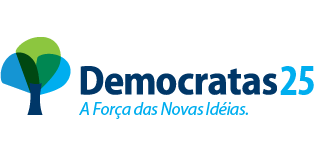 - Vereador / Vice-presidente -